Об установлении стоимости услуг по содержанию жилого помещения  в общежитиях государственного жилищногофонда, переданных ООО «Квадра Пи-Эль» по договору доверительного управления  В соответствии с решением городского Совета депутатов от 10.08.2006 № 19-224р «О Порядке принятия решений об установлении цен (тарифов) на услуги (работы) муниципальных унитарных предприятий и муниципальных учреждений», постановлением главы администрации города от 16.08.2006 № 511-п «О Порядке регулирования цен (тарифов) на услуги (работы) муниципальных унитарных предприятий и муниципальных учреждений», руководствуясь Уставом  г. Зеленогорска, ПОСТАНОВЛЯЮ:  Установить стоимость услуг по содержанию жилого помещения в общежитиях государственного жилищного фонда, переданных ООО «Квадра Пи-Эль» по договору доверительного управления, согласно приложению к настоящему постановлению.Признать утратившими силу следующие постановления Администрации ЗАТО  г. Зеленогорска: - от 23.12.2016 № 374-п «Об установлении стоимости услуг по содержанию жилого помещения в общежитиях государственного жилищного фонда, переданных ООО «Квадра Пи-Эль» по договору доверительного управления»;- от 06.02.2017 № 26-п «О внесении изменений в постановление Администрации ЗАТО г. Зеленогорска от 23.12.2016 № 374-п «Об установлении стоимости услуг по содержанию жилого помещения в общежитиях государственного жилищного фонда, переданных ООО «Квадра Пи-Эль» по договору доверительного управления».Настоящее постановление вступает в силу в день, следующий за днем его опубликования в газете «Панорама», и распространяется на правоотношения, возникающие с 01.01.2018. Контроль за выполнением настоящего постановления возложить на заместителя главы Администрации ЗАТО г. Зеленогорска по экономике и финансам.                                                         Приложение к постановлению                                                                   Администрации ЗАТО г. Зеленогорска                                                                                                                                                     от _____________ № _________Стоимость услуг по содержанию жилого помещения в общежитиях государственного жилищного фонда, переданных ООО «Квадра Пи-Эль» по договору доверительного управленияИсполнитель:                                                                Отдел экономики Администрации ЗАТО г. Зеленогорска__________________  Е.Ю. Шорникова                                                                                        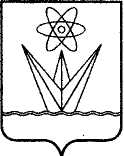 АДМИНИСТРАЦИЯЗАКРЫТОГО АДМИНИСТРАТИВНО – ТЕРРИТОРИАЛЬНОГО ОБРАЗОВАНИЯ  ГОРОДА  ЗЕЛЕНОГОРСКА КРАСНОЯРСКОГО КРАЯП О С Т А Н О В Л Е Н И ЕАДМИНИСТРАЦИЯЗАКРЫТОГО АДМИНИСТРАТИВНО – ТЕРРИТОРИАЛЬНОГО ОБРАЗОВАНИЯ  ГОРОДА  ЗЕЛЕНОГОРСКА КРАСНОЯРСКОГО КРАЯП О С Т А Н О В Л Е Н И ЕАДМИНИСТРАЦИЯЗАКРЫТОГО АДМИНИСТРАТИВНО – ТЕРРИТОРИАЛЬНОГО ОБРАЗОВАНИЯ  ГОРОДА  ЗЕЛЕНОГОРСКА КРАСНОЯРСКОГО КРАЯП О С Т А Н О В Л Е Н И ЕАДМИНИСТРАЦИЯЗАКРЫТОГО АДМИНИСТРАТИВНО – ТЕРРИТОРИАЛЬНОГО ОБРАЗОВАНИЯ  ГОРОДА  ЗЕЛЕНОГОРСКА КРАСНОЯРСКОГО КРАЯП О С Т А Н О В Л Е Н И ЕАДМИНИСТРАЦИЯЗАКРЫТОГО АДМИНИСТРАТИВНО – ТЕРРИТОРИАЛЬНОГО ОБРАЗОВАНИЯ  ГОРОДА  ЗЕЛЕНОГОРСКА КРАСНОЯРСКОГО КРАЯП О С Т А Н О В Л Е Н И Е14.12.2017г. Зеленогорскг. Зеленогорск№316-пГлава Администрации ЗАТО г. Зеленогорска                                          А.Я. Эйдемиллер № п/пАдрес общежития в г. ЗеленогорскеКрасноярского краяЕдиница измеренияСтоимость содержания в месяц, руб.1.ул. Парковая, д. 2кв. м площади комнат160,082.ул. Парковая, д. 4кв. м площади комнат164,043.ул. Гагарина, д. 24кв. м площади комнат287,56